Mason                                                                   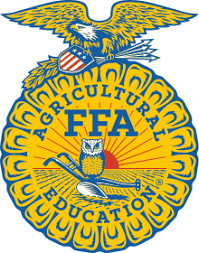 Yield Goal: 240 bushels per acre      Planted Population: 36,000		Minimum-TillProduct		  Rate (gal/acre)		PlacementPlanter Program 28% UAN + eNhance      		  30.0				BanditPro-Germinator 		       		    5.0 				FurrowJetKalibrate					    1.0				BanditAccesS			                      2.0		              	BanditMicro 500					     0.5				FurrowJetC-TECH					     0.25				FurrowJetSide Dress Program (Stage V8)28% UAN + eNhance  			    25.0 		    	        Y-DropBoron				               0.5			        Y-DropFoliar Program (Stage VT)NResponse					      3.0			        Foliarferti-Rain					      2.0		        	        Foliar